                                                 г. Могилев, пр-т Мира, 6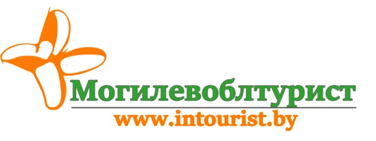 8 0222 70 70 28 +375 29 381 88 58 Натальяnataintourist67@mail.ruПознай истинную РоссиюПо следам древних русичей. Псков – Изборск- Печоры  ( 1 день/1 ночь )06.04.2024 г. Выезд группы автобусом из Могилева в Псков в 06.00 ( 505 км). Транзит по территории РБ и РФ.14.00 – 16.00 Прибытие в Псков. Встреча с гидом-экскурсоводом. Обзорная автобусно - пешеходная экскурсия по городу с посещением уникального белокаменного псковского Кремля. На его территории Вашему взору откроется величественный Собор Святой Троицы (1699 г.) – главный храм Пскова и Псковской земли., высота которого составляет 78 метров, иконостас храма- более 40 метров. Здесь хранится знаменитый «Ольгин крест», почитаемая православными чудотворная икона Чирской Богоматери. Далее экскурсия к величественному памятнику А. Невскому, к монументу, отражающему память и события Ледового побоища.  *16.00 – 16.40 Обед по желанию группы в кафе города (доп.плата 450 руб.)16.40 – 17.10 Переезд в Старо-Изборскую крепость. 17.10 – 18.30 Экскурсия по Изборску (30 км от Пскова) - древнейший город на Псковской земле и один из первых городов на Руси. Здесь Вы увидите Труворов крест, Труворово городище, где было первое славянское поселение, и где возводится первая каменная крепость. По дороге к крепости XIV в. вы насладитесь живописнейшей панорамой древней Изборско-Мальской долины, спуститесь к Славянским ключам, бьющим из-под толщи известняковых отложений с незапамятных времен. И, конечно же, на Жеравьей горе, над Городищенским озером Вы увидите новую изборскую крепость, перенесенную сюда в 1303 г. с Труворова городища. Она с XIV по XVI век выдержала 8 осад и ни разу не была захвачена врагом. 19.00 – 20.30 Псково-Печёрский Успенский монастырь (23 км): В живописном месте, в долине расположен действующий Псково-Печёрский православный Успенский мужской монастырь, окруженный каменной крепостью XVI в. Он возник на месте пещер, которые в последствии стали использовать для захоронения монахов, воинов и знатных граждан Псковской земли. Служба здесь не прерывалась со дня основания до наших дней. Вам посчастливится услышать уникальный перезвон колоколов, среди них есть и подаренные Иваном Грозным, Борисом Годуновым, Петром I. Окончание экскурсионной программы. Посещение гипермаркета.22.00 - Выезд в группы в Могилев. 2 день 06.00 Прибытие в Могилев утромСтоимость тура ( группа 40 чел.): 1600 рос.руб.+ 150,00 бел.руб./чел.,                               ( группа 18 чел.): 2000 рос.руб.+ 180,00 бел.руб./чел., Стоимость включает: Проезд автобусом ( видео), экскурсионное обслуживание по программе с входными билетами; услуги сопровождающегоДополнительно оплачивается:  Обед в кафе города – 550 руб., медстраховка – эквивалент 2 долл. США. Туристическая компания оставляет за собой право вносить некоторые изменения в программу тура без уменьшения общего объема и качества услуг, менять порядок экскурсий, осуществлять замену заявленных отелей на равнозначные (в случае обстоятельств, вызванных причинами, от Туристической компании не зависящими). Время в пути указано ориентировочное. Туристическая компания не несет ответственности за задержки, связанные с простоем на границах, пробками на дорогах. 